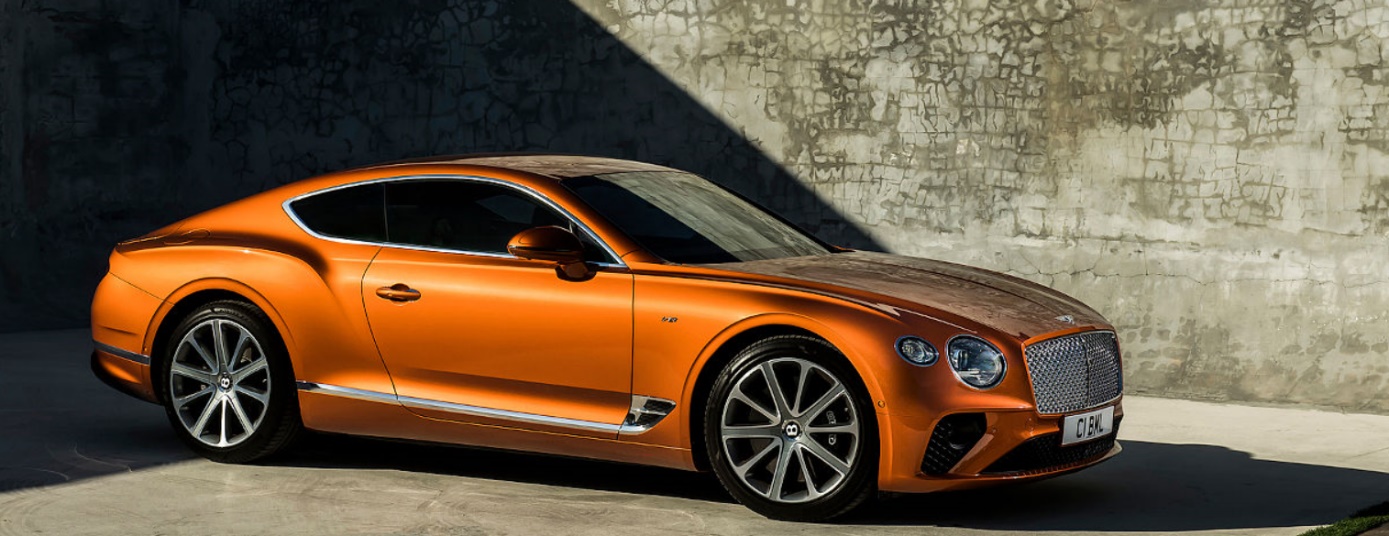 Mécanicien maintenance automobile en alternance H/FNous recherchons un mécanicien de maintenance automobile H/F pour notre concession d’Exclusive Motors situé à Mougins dans le cadre d’un contrat d’apprentissage pour la rentrée 2023. Vous rejoindrez une équipe dynamique de 2 techniciens au service de la marque luxe Bentley. Sous la responsabilité du Responsable de Site, vous serez en charge des missions suivantes : Réaliser l'ensemble des interventions de maintenance préventive et corrective relevant de l'entretien courant et/ou périodique des véhicules ; Veiller à la mise en œuvre des contrôles, réglages et essais nécessaires ;Veiller au respect des procédures et normes prédéfinies par la marque ;Assurer les conseils techniques et d’utilisation auprès de la clientèle ;Nous recherchons une personne : Dynamique, motivée et passionnée par le secteur automobile Préparant un Bac Pro/CQP/BTS Mécanique Automobile